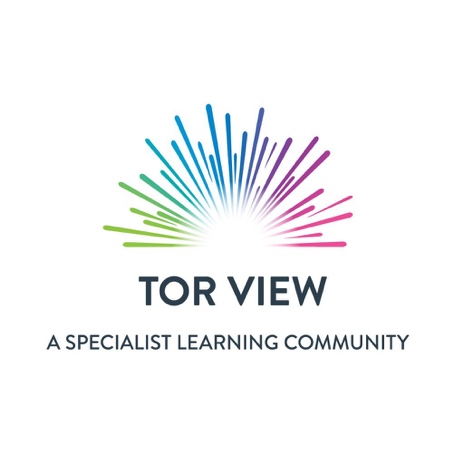 Long Term Mapping KS1 Physical Education INVASION GAMES / ATHLETICS / FIELDING and STRIKINGChildren will learn a variety of skills. They will be able to understand the mutual respect needed to compete in a sporting competition.This will be evident through the way they conduct themselves when they compete. They will be tolerant of the different faiths and beliefs that contribute to team competitions locally, nationally and internationally.The children will understand that they are to be compliant with the rules of a game and that we live in a democratic society where both men and women can play mixed sports.Cycle 1Cycle 22023-20242022-2023Autumn 1Parachute Games Gross motor  /  movement development Autumn 2Gymnastics Gymnastics Spring1Boccia  /  kurling   -  competitive Team games  Spring2Athletics Athletics Summer 1Dance -  Nursery Rhymes Dance  -  life cycles Summer 2CyclingCycling Key stage 1  MEDIUM-TERM PLANNING 2022-2023Key stage 1  MEDIUM-TERM PLANNING 2022-2023Key stage 1  MEDIUM-TERM PLANNING 2022-2023Key stage 1  MEDIUM-TERM PLANNING 2022-2023Key stage 1  MEDIUM-TERM PLANNING 2022-2023Key stage 1  MEDIUM-TERM PLANNING 2022-2023Key stage 1  MEDIUM-TERM PLANNING 2022-2023Key stage 1  MEDIUM-TERM PLANNING 2022-2023Key stage 1  MEDIUM-TERM PLANNING 2022-2023Key stage 1  MEDIUM-TERM PLANNING 2022-2023Key stage 1  MEDIUM-TERM PLANNING 2022-2023Key stage 1  MEDIUM-TERM PLANNING 2022-2023Key stage 1  MEDIUM-TERM PLANNING 2022-2023Aspiration for LifeAspiration for LifeAspiration for LifeDifferentiated, aspirational targets dependent on pupil needs.Differentiated, aspirational targets dependent on pupil needs.Language for LifeLanguage for LifeExplicit teaching/ exposure to new and know vocabulary.Explicit teaching/ exposure to new and know vocabulary.Learning for LifeLearning for LifeTopics linked to the Gatsby Bench Mark Topics linked to the Gatsby Bench Mark CYCLE 2To challenge and further develop all learners gross motor skills, regardless of the their physical ability.  Breaking down specific skills into small achievable steps, allowing learners continued opportunities to improve their swimming capabilities above the national requirements and to access leisure facilities within the community, all contribute to pedagogy of the learner.  At Tor View we aim to follow Sports England vision  ' Everyone in England regardless of age, background or ability, feels able to take part in sport or activity.'              Gross Motor                            Gymnastics              Gross Motor                            Gymnastics              Gross Motor                            Gymnastics              Gross Motor                            Gymnastics             team games                               Athletics              team games                               Athletics              team games                               Athletics              team games                               Athletics        Dance (Life cycles)                            Cycling        Dance (Life cycles)                            Cycling        Dance (Life cycles)                            Cycling CYCLE 2To challenge and further develop all learners gross motor skills, regardless of the their physical ability.  Breaking down specific skills into small achievable steps, allowing learners continued opportunities to improve their swimming capabilities above the national requirements and to access leisure facilities within the community, all contribute to pedagogy of the learner.  At Tor View we aim to follow Sports England vision  ' Everyone in England regardless of age, background or ability, feels able to take part in sport or activity.'Autumn 17 weeksAutumn 17 weeksAutumn 27 weeksAutumn 27 weeksSpring 16 weeksSpring 16 weeksSpring 26 weeksSpring 26 weeksSummer 15 weeksSummer 15 weeksSummer 27 weeksCYCLE 2To challenge and further develop all learners gross motor skills, regardless of the their physical ability.  Breaking down specific skills into small achievable steps, allowing learners continued opportunities to improve their swimming capabilities above the national requirements and to access leisure facilities within the community, all contribute to pedagogy of the learner.  At Tor View we aim to follow Sports England vision  ' Everyone in England regardless of age, background or ability, feels able to take part in sport or activity.'CYCLE 2To challenge and further develop all learners gross motor skills, regardless of the their physical ability.  Breaking down specific skills into small achievable steps, allowing learners continued opportunities to improve their swimming capabilities above the national requirements and to access leisure facilities within the community, all contribute to pedagogy of the learner.  At Tor View we aim to follow Sports England vision  ' Everyone in England regardless of age, background or ability, feels able to take part in sport or activity.'Mastering simple gross motor actions - Listening and following simple instructions ,Working together,Mastering simple gross motor actions - Listening and following simple instructions ,Working together,-Floor work  - 4 weeks -Apparatus and floor – 3 weeks-Floor work  - 4 weeks -Apparatus and floor – 3 weeksAiming for different targets2v1 ball games Aiming for different targets2v1 ball games Track  -  3 weeksField  -  3 weeks (competitive against themselves and others)Track  -  3 weeksField  -  3 weeks (competitive against themselves and others)Different methods of movements  - Different methods of movements  - Individual cycling targets to be worked on the primary yard and bike track  (see cycling step sheet)CYCLE 2To challenge and further develop all learners gross motor skills, regardless of the their physical ability.  Breaking down specific skills into small achievable steps, allowing learners continued opportunities to improve their swimming capabilities above the national requirements and to access leisure facilities within the community, all contribute to pedagogy of the learner.  At Tor View we aim to follow Sports England vision  ' Everyone in England regardless of age, background or ability, feels able to take part in sport or activity.'SUGGESTED SkillsSUGGESTED SkillsSUGGESTED SkillsSUGGESTED SkillsSUGGESTED SkillsSUGGESTED SkillsSUGGESTED SkillsSUGGESTED SkillsSUGGESTED SkillsSUGGESTED SkillsSUGGESTED SkillsCYCLE 2To challenge and further develop all learners gross motor skills, regardless of the their physical ability.  Breaking down specific skills into small achievable steps, allowing learners continued opportunities to improve their swimming capabilities above the national requirements and to access leisure facilities within the community, all contribute to pedagogy of the learner.  At Tor View we aim to follow Sports England vision  ' Everyone in England regardless of age, background or ability, feels able to take part in sport or activity.'Throwing and CatchingRolling stopping Kicking Different methods of movementStriking ShootingThrowing and CatchingRolling stopping Kicking Different methods of movementStriking ShootingBoccia Kurling  Team building Boccia Kurling  Team building Shot put  /  weighted ballJavelin Sprint Hurdles Long distanceRaces  -  winning  / loosing  Stating commands Shot put  /  weighted ballJavelin Sprint Hurdles Long distanceRaces  -  winning  / loosing  Stating commands Let’s Move BBC programme   Dancing on your own, in a small groupWatching others dance Using props – such as scarves Looking at the different points within the cycle Let’s Move BBC programme   Dancing on your own, in a small groupWatching others dance Using props – such as scarves Looking at the different points within the cycle Putting on / off helmet Getting on / off a bike PedallingSteering Braking Mannering Speed / confidence CYCLE 2To challenge and further develop all learners gross motor skills, regardless of the their physical ability.  Breaking down specific skills into small achievable steps, allowing learners continued opportunities to improve their swimming capabilities above the national requirements and to access leisure facilities within the community, all contribute to pedagogy of the learner.  At Tor View we aim to follow Sports England vision  ' Everyone in England regardless of age, background or ability, feels able to take part in sport or activity.'VOCABULARYVOCABULARYVOCABULARYVOCABULARYVOCABULARYVOCABULARYVOCABULARYVOCABULARYVOCABULARYVOCABULARYVOCABULARYCYCLE 2To challenge and further develop all learners gross motor skills, regardless of the their physical ability.  Breaking down specific skills into small achievable steps, allowing learners continued opportunities to improve their swimming capabilities above the national requirements and to access leisure facilities within the community, all contribute to pedagogy of the learner.  At Tor View we aim to follow Sports England vision  ' Everyone in England regardless of age, background or ability, feels able to take part in sport or activity.'Stop StartBall RacketRun TravelGoStop StartBall RacketRun TravelGoBody Tension StillBalance Rhythm Land  /  dismount Pirouettes - spinLinking TravelAesthetically pleasing Apparatus  /  equipmentBody Tension StillBalance Rhythm Land  /  dismount Pirouettes - spinLinking TravelAesthetically pleasing Apparatus  /  equipmentPush RollTargetTeam workClosest Win Losecheer game Push RollTargetTeam workClosest Win Losecheer game Positions SpeedCheer  Measure / recordCompetitive SafetyAnalyse / Improve Start / finish lineOn your marks,get set, go!Positions SpeedCheer  Measure / recordCompetitive SafetyAnalyse / Improve Start / finish lineOn your marks,get set, go!Flutter HoverWiggle  / shakeHigh  up  /  low down BodySpace Run Direction Speed  Stop  / startFlutter HoverWiggle  / shakeHigh  up  /  low down BodySpace Run Direction Speed  Stop  / startStop /  goOn / off Brake Bike Helmet Clip seatSteerBalance Look CYCLE 2To challenge and further develop all learners gross motor skills, regardless of the their physical ability.  Breaking down specific skills into small achievable steps, allowing learners continued opportunities to improve their swimming capabilities above the national requirements and to access leisure facilities within the community, all contribute to pedagogy of the learner.  At Tor View we aim to follow Sports England vision  ' Everyone in England regardless of age, background or ability, feels able to take part in sport or activity.'IMPLEMENTATIONIMPLEMENTATIONIMPLEMENTATIONIMPLEMENTATIONIMPLEMENTATIONIMPLEMENTATIONIMPLEMENTATIONIMPLEMENTATIONIMPLEMENTATIONIMPLEMENTATIONIMPLEMENTATIONCYCLE 2To challenge and further develop all learners gross motor skills, regardless of the their physical ability.  Breaking down specific skills into small achievable steps, allowing learners continued opportunities to improve their swimming capabilities above the national requirements and to access leisure facilities within the community, all contribute to pedagogy of the learner.  At Tor View we aim to follow Sports England vision  ' Everyone in England regardless of age, background or ability, feels able to take part in sport or activity.'Week 1 : Rolling sat downWeek 2:  Rolling to targetWeek 3  Throw / catchWeek 4:   Shoot  to targetWeek 5  kick to targetWeek 6:  Explore racketsWeek 7:  Explore sticksWeek 1 : Rolling sat downWeek 2:  Rolling to targetWeek 3  Throw / catchWeek 4:   Shoot  to targetWeek 5  kick to targetWeek 6:  Explore racketsWeek 7:  Explore sticksWeek 1: pencil/dish roll Week 2: Traveling Week 3 roll, travel, jumpWeek 4: forward rollWeek 5: balancesWeek 6: sequence Week 7:  AssessmentWeek 1: pencil/dish roll Week 2: Traveling Week 3 roll, travel, jumpWeek 4: forward rollWeek 5: balancesWeek 6: sequence Week 7:  AssessmentWeek 1: boccia  1v1Week 2: Boccia 2v2Week 3 Kurking 1v1Week 4 Boccia 2v2Week 5:  Scoring Week 6:Being an official Week 1: boccia  1v1Week 2: Boccia 2v2Week 3 Kurking 1v1Week 4 Boccia 2v2Week 5:  Scoring Week 6:Being an official Week 1: what is a race (commands/start/finish line)Week 2: races  / commands Week 3 : Javelin Week 4: weighted ball Week 5: positions& winning/loosing  Week 6: AssessmentWeek 1: what is a race (commands/start/finish line)Week 2: races  / commands Week 3 : Javelin Week 4: weighted ball Week 5: positions& winning/loosing  Week 6: AssessmentWeek 1: flower Week 2: flowerWeek 3 : frogWeek 4: frogWeek 5:  caterpillar Week 1: flower Week 2: flowerWeek 3 : frogWeek 4: frogWeek 5:  caterpillar Pupil to work in their own individual targets Week 7:  AssessmentCYCLE 2INTENTWeek 1 : Rolling sat downWeek 2:  Rolling to targetWeek 3  Throw / catchWeek 4:   Shoot  to targetWeek 5  kick to targetWeek 6:  Explore racketsWeek 7:  Explore sticksWeek 1 : Rolling sat downWeek 2:  Rolling to targetWeek 3  Throw / catchWeek 4:   Shoot  to targetWeek 5  kick to targetWeek 6:  Explore racketsWeek 7:  Explore sticksWeek 1: pencil/dish roll Week 2: Traveling Week 3 roll, travel, jumpWeek 4: forward rollWeek 5: balancesWeek 6: sequence Week 7:  AssessmentWeek 1: pencil/dish roll Week 2: Traveling Week 3 roll, travel, jumpWeek 4: forward rollWeek 5: balancesWeek 6: sequence Week 7:  AssessmentWeek 1: boccia  1v1Week 2: Boccia 2v2Week 3 Kurking 1v1Week 4 Boccia 2v2Week 5:  Scoring Week 6:Being an official Week 1: boccia  1v1Week 2: Boccia 2v2Week 3 Kurking 1v1Week 4 Boccia 2v2Week 5:  Scoring Week 6:Being an official Week 1: what is a race (commands/start/finish line)Week 2: races  / commands Week 3 : Javelin Week 4: weighted ball Week 5: positions& winning/loosing  Week 6: AssessmentWeek 1: what is a race (commands/start/finish line)Week 2: races  / commands Week 3 : Javelin Week 4: weighted ball Week 5: positions& winning/loosing  Week 6: AssessmentWeek 1: flower Week 2: flowerWeek 3 : frogWeek 4: frogWeek 5:  caterpillar Week 1: flower Week 2: flowerWeek 3 : frogWeek 4: frogWeek 5:  caterpillar Pupil to work in their own individual targets Week 7:  AssessmentKey stage 1  MEDIUM-TERM PLANNING 2023-24Key stage 1  MEDIUM-TERM PLANNING 2023-24Key stage 1  MEDIUM-TERM PLANNING 2023-24Key stage 1  MEDIUM-TERM PLANNING 2023-24Key stage 1  MEDIUM-TERM PLANNING 2023-24Key stage 1  MEDIUM-TERM PLANNING 2023-24Key stage 1  MEDIUM-TERM PLANNING 2023-24Key stage 1  MEDIUM-TERM PLANNING 2023-24Key stage 1  MEDIUM-TERM PLANNING 2023-24Key stage 1  MEDIUM-TERM PLANNING 2023-24Key stage 1  MEDIUM-TERM PLANNING 2023-24Key stage 1  MEDIUM-TERM PLANNING 2023-24Key stage 1  MEDIUM-TERM PLANNING 2023-24Aspiration for LifeAspiration for LifeAspiration for LifeDifferentiated, aspirational targets dependent on pupil needs.Differentiated, aspirational targets dependent on pupil needs.Language for LifeLanguage for LifeExplicit teaching/ exposure to new and know vocabulary.Explicit teaching/ exposure to new and know vocabulary.Learning for LifeLearning for LifeTopics linked to the Gatsby Bench Mark Topics linked to the Gatsby Bench Mark CYCLE 1To challenge and further develop all learners gross motor skills, regardless of the their physical ability.  Breaking down specific skills into small achievable steps, allowing learners continued opportunities to improve their swimming capabilities above the national requirements and to access leisure facilities within the community, all contribute to pedagogy of the learner.  At Tor View we aim to follow Sports England vision  ' Everyone in England regardless of age, background or ability, feels able to take part in sport or activity.'                 Parachute                             Gymnastics                  Parachute                             Gymnastics                  Parachute                             Gymnastics                  Parachute                             Gymnastics              team games                               Athletics              team games                               Athletics              team games                               Athletics              team games                               Athletics                 Dance                                         Cycling                 Dance                                         Cycling                 Dance                                         Cycling CYCLE 1To challenge and further develop all learners gross motor skills, regardless of the their physical ability.  Breaking down specific skills into small achievable steps, allowing learners continued opportunities to improve their swimming capabilities above the national requirements and to access leisure facilities within the community, all contribute to pedagogy of the learner.  At Tor View we aim to follow Sports England vision  ' Everyone in England regardless of age, background or ability, feels able to take part in sport or activity.'Autumn 17 weeksAutumn 17 weeksAutumn 27 weeksAutumn 27 weeksSpring 16 weeksSpring 16 weeksSpring 26 weeksSpring 26 weeksSummer 15 weeksSummer 15 weeksSummer 27 weeksCYCLE 1To challenge and further develop all learners gross motor skills, regardless of the their physical ability.  Breaking down specific skills into small achievable steps, allowing learners continued opportunities to improve their swimming capabilities above the national requirements and to access leisure facilities within the community, all contribute to pedagogy of the learner.  At Tor View we aim to follow Sports England vision  ' Everyone in England regardless of age, background or ability, feels able to take part in sport or activity.'CYCLE 1To challenge and further develop all learners gross motor skills, regardless of the their physical ability.  Breaking down specific skills into small achievable steps, allowing learners continued opportunities to improve their swimming capabilities above the national requirements and to access leisure facilities within the community, all contribute to pedagogy of the learner.  At Tor View we aim to follow Sports England vision  ' Everyone in England regardless of age, background or ability, feels able to take part in sport or activity.'Mastering simple gross motor actions - Listening and following simple instructions ,Working together,Mastering simple gross motor actions - Listening and following simple instructions ,Working together,-Floor work  - 4 weeks -Apparatus and floor – 3 weeks-Floor work  - 4 weeks -Apparatus and floor – 3 weeksAiming for different targets2v1 ball games Relay races  Aiming for different targets2v1 ball games Relay races  Track  -  3 weeksField  -  3 weeks (competitive against themselves and others)Track  -  3 weeksField  -  3 weeks (competitive against themselves and others)Different methods of movements  - Different methods of movements  - Individual cycling targets to be worked on the primary yard and bike track  (see cycling step sheet)CYCLE 1To challenge and further develop all learners gross motor skills, regardless of the their physical ability.  Breaking down specific skills into small achievable steps, allowing learners continued opportunities to improve their swimming capabilities above the national requirements and to access leisure facilities within the community, all contribute to pedagogy of the learner.  At Tor View we aim to follow Sports England vision  ' Everyone in England regardless of age, background or ability, feels able to take part in sport or activity.'SUGGESTED SkillsSUGGESTED SkillsSUGGESTED SkillsSUGGESTED SkillsSUGGESTED SkillsSUGGESTED SkillsSUGGESTED SkillsSUGGESTED SkillsSUGGESTED SkillsSUGGESTED SkillsSUGGESTED SkillsCYCLE 1To challenge and further develop all learners gross motor skills, regardless of the their physical ability.  Breaking down specific skills into small achievable steps, allowing learners continued opportunities to improve their swimming capabilities above the national requirements and to access leisure facilities within the community, all contribute to pedagogy of the learner.  At Tor View we aim to follow Sports England vision  ' Everyone in England regardless of age, background or ability, feels able to take part in sport or activity.'Throwing and CatchingRolling stopping Kicking Different methods of movementStriking ShootingThrowing and CatchingRolling stopping Kicking Different methods of movementStriking ShootingBoccia Kurling  RacesPiggy in the middle Boccia Kurling  RacesPiggy in the middle Shot put  /  weighted ballJavelin Sprint Hurdles Long distanceRaces  -  winning  / loosing  Stating commands Shot put  /  weighted ballJavelin Sprint Hurdles Long distanceRaces  -  winning  / loosing  Stating commands Let’s Move BBC programme   Dancing on your own, in a small groupWatching others dance Using props – such as scarves Looking at the different points of the storyLet’s Move BBC programme   Dancing on your own, in a small groupWatching others dance Using props – such as scarves Looking at the different points of the storyPutting on / off helmet Getting on / off a bike PedallingSteering Braking Mannering Speed / confidence CYCLE 1To challenge and further develop all learners gross motor skills, regardless of the their physical ability.  Breaking down specific skills into small achievable steps, allowing learners continued opportunities to improve their swimming capabilities above the national requirements and to access leisure facilities within the community, all contribute to pedagogy of the learner.  At Tor View we aim to follow Sports England vision  ' Everyone in England regardless of age, background or ability, feels able to take part in sport or activity.'VOCABULARYVOCABULARYVOCABULARYVOCABULARYVOCABULARYVOCABULARYVOCABULARYVOCABULARYVOCABULARYVOCABULARYVOCABULARYCYCLE 1To challenge and further develop all learners gross motor skills, regardless of the their physical ability.  Breaking down specific skills into small achievable steps, allowing learners continued opportunities to improve their swimming capabilities above the national requirements and to access leisure facilities within the community, all contribute to pedagogy of the learner.  At Tor View we aim to follow Sports England vision  ' Everyone in England regardless of age, background or ability, feels able to take part in sport or activity.'Stop StartBall RacketRun TravelGoStop StartBall RacketRun TravelGoBody Tension StillBalance Rhythm Land  /  dismount Pirouettes - spinLinking TravelAesthetically pleasing Apparatus  /  equipmentBody Tension StillBalance Rhythm Land  /  dismount Pirouettes - spinLinking TravelAesthetically pleasing Apparatus  /  equipmentPush RollTargetTeam workClosest Win Losecheer game Push RollTargetTeam workClosest Win Losecheer game Positions SpeedCheer  Measure  / recordCompetitive SafetyAnalyse  / Improve Start / finish lineOn your marks,get set, go!Positions SpeedCheer  Measure  / recordCompetitive SafetyAnalyse  / Improve Start / finish lineOn your marks,get set, go!Gesture CreepCollectHigh up / low down BodySpace Run Direction Speed  Stop  / startGesture CreepCollectHigh up / low down BodySpace Run Direction Speed  Stop  / startStop /  goOn / off Brake Bike Helmet Clip seatSteerBalance Look CYCLE 1To challenge and further develop all learners gross motor skills, regardless of the their physical ability.  Breaking down specific skills into small achievable steps, allowing learners continued opportunities to improve their swimming capabilities above the national requirements and to access leisure facilities within the community, all contribute to pedagogy of the learner.  At Tor View we aim to follow Sports England vision  ' Everyone in England regardless of age, background or ability, feels able to take part in sport or activity.'IMPLEMENTATIONIMPLEMENTATIONIMPLEMENTATIONIMPLEMENTATIONIMPLEMENTATIONIMPLEMENTATIONIMPLEMENTATIONIMPLEMENTATIONIMPLEMENTATIONIMPLEMENTATIONIMPLEMENTATIONCYCLE 1To challenge and further develop all learners gross motor skills, regardless of the their physical ability.  Breaking down specific skills into small achievable steps, allowing learners continued opportunities to improve their swimming capabilities above the national requirements and to access leisure facilities within the community, all contribute to pedagogy of the learner.  At Tor View we aim to follow Sports England vision  ' Everyone in England regardless of age, background or ability, feels able to take part in sport or activity.'Week 1 : Rolling sat downWeek 2:  Rolling to targetWeek 3  Throw / catchWeek 4:   Shoot  to targetWeek 5  kick to targetWeek 6:  Explore racketsWeek 7:  Explore sticksWeek 1 : Rolling sat downWeek 2:  Rolling to targetWeek 3  Throw / catchWeek 4:   Shoot  to targetWeek 5  kick to targetWeek 6:  Explore racketsWeek 7:  Explore sticksWeek 1: pencil/dish roll Week 2: Traveling Week 3 roll, travel, jumpWeek 4: forward rollWeek 5: balancesWeek 6: sequence Week 7:  AssessmentWeek 1: pencil/dish roll Week 2: Traveling Week 3 roll, travel, jumpWeek 4: forward rollWeek 5: balancesWeek 6: sequence Week 7:  AssessmentWeek 1: boccia  1v1Week 2: Boccia 2v2Week 3 Kurking 1v1Week 4 Boccia 2v2Week 5:  Relay races Week 6: Relay racesWeek 1: boccia  1v1Week 2: Boccia 2v2Week 3 Kurking 1v1Week 4 Boccia 2v2Week 5:  Relay races Week 6: Relay racesWeek 1: what is a race (commands/start/finish line)Week 2: races  / commands Week 3 : Javelin Week 4: weighted ball Week 5: positions& winning/loosing  Week 6: AssessmentWeek 1: what is a race (commands/start/finish line)Week 2: races  / commands Week 3 : Javelin Week 4: weighted ball Week 5: positions& winning/loosing  Week 6: AssessmentWeek 1: Being the wolf Week 2: Colleting, making straw houseWeek 3 : Collecting, making a house of sticks Week 4: Collecting, making a house of bricks Week 5:  Sequencing Week 1: Being the wolf Week 2: Colleting, making straw houseWeek 3 : Collecting, making a house of sticks Week 4: Collecting, making a house of bricks Week 5:  Sequencing Pupil to work in their own individual targets Week 7:  AssessmentCYCLE 1INTENTWeek 1 : Rolling sat downWeek 2:  Rolling to targetWeek 3  Throw / catchWeek 4:   Shoot  to targetWeek 5  kick to targetWeek 6:  Explore racketsWeek 7:  Explore sticksWeek 1 : Rolling sat downWeek 2:  Rolling to targetWeek 3  Throw / catchWeek 4:   Shoot  to targetWeek 5  kick to targetWeek 6:  Explore racketsWeek 7:  Explore sticksWeek 1: pencil/dish roll Week 2: Traveling Week 3 roll, travel, jumpWeek 4: forward rollWeek 5: balancesWeek 6: sequence Week 7:  AssessmentWeek 1: pencil/dish roll Week 2: Traveling Week 3 roll, travel, jumpWeek 4: forward rollWeek 5: balancesWeek 6: sequence Week 7:  AssessmentWeek 1: boccia  1v1Week 2: Boccia 2v2Week 3 Kurking 1v1Week 4 Boccia 2v2Week 5:  Relay races Week 6: Relay racesWeek 1: boccia  1v1Week 2: Boccia 2v2Week 3 Kurking 1v1Week 4 Boccia 2v2Week 5:  Relay races Week 6: Relay racesWeek 1: what is a race (commands/start/finish line)Week 2: races  / commands Week 3 : Javelin Week 4: weighted ball Week 5: positions& winning/loosing  Week 6: AssessmentWeek 1: what is a race (commands/start/finish line)Week 2: races  / commands Week 3 : Javelin Week 4: weighted ball Week 5: positions& winning/loosing  Week 6: AssessmentWeek 1: Being the wolf Week 2: Colleting, making straw houseWeek 3 : Collecting, making a house of sticks Week 4: Collecting, making a house of bricks Week 5:  Sequencing Week 1: Being the wolf Week 2: Colleting, making straw houseWeek 3 : Collecting, making a house of sticks Week 4: Collecting, making a house of bricks Week 5:  Sequencing Pupil to work in their own individual targets Week 7:  Assessment